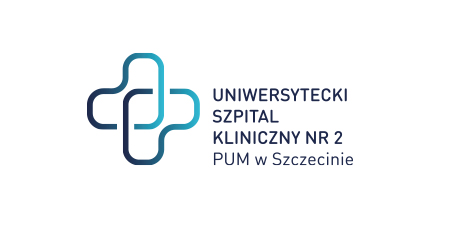  al. Powstańców Wielkopolskich 72 70-111 Szczecin									                           Szczecin, dnia 01.03.2024Znak Sprawy: ZP/220/13/24Dotyczy: dostawy substancji recepturowych oraz opakowań i akcesoriów pomocniczych na potrzeby wykonywania leków recepturowych w USK-2 PUMUNIEWAŻNIENIE POSTĘPOWANIASzanowni Państwo, Na podst. art. 260 ust. 1 ustawy z dnia 11 września 2019 r. Prawo zamówień publicznych (Dz.U.2019.2019 t.j. z dnia 2019.10.24)  Zamawiający zawiadamia, że dokonał unieważnienia postępowania Podstawa prawna: Zamawiający unieważnił  postępowanie na podstawie art. 255 ust. 1 ustawy PZP.Uzasadnienie faktyczne: nie złożono żadnej oferty.Informacja o unieważnieniu ZADANIA  zostanie zamieszczona na Portalu zakupowym OpenNexus.                                                                              Z poważaniem   PODPIS W ORYGINALEDYREKTORSprawę prowadzi: Wioletta Sybal T: 91 466-10-88E: w.sybal@usk2.szczecin.pl 